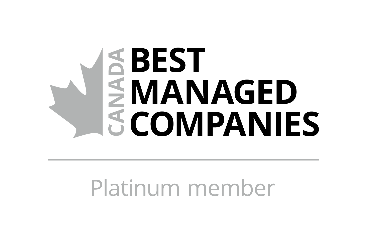 Accounting Clerkwww.oxfordfrozenfoods.comAccounting Clerk, Oxford Frozen Foods, Oxford, NSOXFORD FROZEN FOODS LIMITED, a member of the Bragg Group of Companies, is a vertically integrated wild blueberry farming/processing company and a major producer of frozen carrot products and battered vegetables.  We have an immediate opportunity for an accounting clerk located in Oxford, NS.This position requires the individual to be a team member in a multi-factory, multi-product manufacturing organization. As part of a strong accounting team, your specific responsibilities will be to support areas of accounts payable, accounts receivable, customs and other administrative areas.  
You will bring to this position the ability and desire to understand the food-processing environment with a goal of continuous improvement. You communicate easily with co-workers and work enthusiastically in a team environment.
The position will be of interest to individuals who possess:Degree or certificate in Accounting or related field Knowledge of administrative practices and procedures in a computerized environment. Ability to follow established policies and procedures. Well-developed communication, analytical and interpersonal skills.Must be flexible and have a commitment to providing excellent customer service.Ability to express ideas clearly and understand the need for teamwork.Ability to work independently while demonstrating ethics and professionalism. Fluency in spreadsheet applications.Strong organizational skills with the ability to multi task.Ability to consistently meet deadlines.Please forward your resume with a covering letter demonstrating how your skills and experience meet the above qualifications. Resumes should be faxed or e-mailed referencing “Accounting Clerk” to:Oxford Frozen Foods LimitedPO Box 220Oxford, NS    B0M 1P0Fax : 902-552-3016Email:  resumes@oxfordfrozenfoods.comWe thank all applicants for their interest in this position, however, only those selected for an interview will be contacted.  No agencies or telephone calls please.  Deadline: July 12, 2019 @ 5:00pm